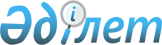 О внесении изменения в приказ Министра сельского хозяйства Республики Казахстан от 4 марта 2014 года № 4-1/130 "Об использовании
государственных реализационных ресурсов зерна в целях регулирования внутреннего рынка"
					
			Утративший силу
			
			
		
					Приказ Министра сельского хозяйства Республики Казахстан от 13 марта 2014 года № 4-1/147. Зарегистрирован в Министерстве юстиции Республики Казахстан 14 марта 2014 года № 9216. Утратил силу приказом Министра сельского хозяйства Республики Казахстан от 4 апреля 2016 года № 151      Сноска. Утратил силу приказом Министра сельского хозяйства РК от 04.04.2016 № 151 (вводится в действие по истечении десяти календарных дней после дня его первого официального опубликования).      ПРИКАЗЫВАЮ:



      1. Внести в приказ Министра сельского хозяйства Республики Казахстан от 4 марта 2014 года № 4-1/130 «Об использовании государственных реализационных ресурсов зерна в целях регулирования внутреннего рынка» (зарегистрирован в Реестре государственной регистрации нормативных правовых актов за № 9193) следующее изменение:



      преамбулу изложить в следующей редакции:

      «В соответствии с подпунктом 25) статьи 6 Закона Республики Казахстан от 19 января 2001 года «О зерне», пунктом 30 Правил формирования, хранения, освежения, перемещения и использования государственных ресурсов зерна, утвержденных постановлением Правительства Республики Казахстан от 28 марта 2001 года № 394, на основании протоколов заседаний Государственной комиссии по вопросам модернизации экономики Республики Казахстан от 14 февраля 2014 года и от 28 февраля 2014 года ПРИКАЗЫВАЮ:».



      2. Департаменту земледелия Министерства сельского хозяйства Республики Казахстан (Буць А.А.) в установленном законодательством порядке обеспечить государственную регистрацию настоящего приказа в Министерстве юстиции Республики Казахстан и его официальное опубликование.



      3. Контроль за исполнением настоящего приказа возложить на вице-министра сельского хозяйства Республики Казахстан Исаеву Г.С.



      4. Настоящий приказ вводится в действие со дня государственной регистрации и подлежит официальному опубликованию.      Министр                                    А. Мамытбеков
					© 2012. РГП на ПХВ «Институт законодательства и правовой информации Республики Казахстан» Министерства юстиции Республики Казахстан
				